Alpamys School
(наименование организации образования)Поурочный план или краткосрочный план для педагога организаций среднего образования
Planning a project.Раздел:Раздел:Reading for pleasure.Reading for pleasure.Reading for pleasure.Reading for pleasure.Ф.И.О. педагогаФ.И.О. педагогаСабеева Марал СоветовнаСабеева Марал СоветовнаСабеева Марал СоветовнаСабеева Марал СоветовнаДата:Дата:28.01.202228.01.202228.01.202228.01.2022Класс: 2Класс: 2Количество присутствующих: 8              Количество отсутствующих: 4Количество присутствующих: 8              Количество отсутствующих: 4Количество присутствующих: 8              Количество отсутствующих: 4Количество присутствующих: 8              Количество отсутствующих: 4Тема урока:Тема урока:I can plan an event.I can plan an event.I can plan an event.I can plan an event.Цели обучения в соответствиис учебной программойЦели обучения в соответствиис учебной программой9.4.7.1. recognize typical features at word, sentence and text level in a wide range of written genres.9.4.8.1. use a range of familiar and unfamiliar paper and digital reference resources to check the meaning and extend understanding.9.6.5.1. practice a conversation about making and responding to plans.9.4.7.1. recognize typical features at word, sentence and text level in a wide range of written genres.9.4.8.1. use a range of familiar and unfamiliar paper and digital reference resources to check the meaning and extend understanding.9.6.5.1. practice a conversation about making and responding to plans.9.4.7.1. recognize typical features at word, sentence and text level in a wide range of written genres.9.4.8.1. use a range of familiar and unfamiliar paper and digital reference resources to check the meaning and extend understanding.9.6.5.1. practice a conversation about making and responding to plans.9.4.7.1. recognize typical features at word, sentence and text level in a wide range of written genres.9.4.8.1. use a range of familiar and unfamiliar paper and digital reference resources to check the meaning and extend understanding.9.6.5.1. practice a conversation about making and responding to plans.Цели уокаЦели уокаAll students can be able to:Learn all key phrases and talk with small support about future.Most of them will be able to:To talk about quantities and explain their choice;Some of them will be able to:To explain and talk about their preferences in future event.All students can be able to:Learn all key phrases and talk with small support about future.Most of them will be able to:To talk about quantities and explain their choice;Some of them will be able to:To explain and talk about their preferences in future event.All students can be able to:Learn all key phrases and talk with small support about future.Most of them will be able to:To talk about quantities and explain their choice;Some of them will be able to:To explain and talk about their preferences in future event.All students can be able to:Learn all key phrases and talk with small support about future.Most of them will be able to:To talk about quantities and explain their choice;Some of them will be able to:To explain and talk about their preferences in future event.Ход урока:Ход урока:Ход урока:Ход урока:Ход урока:Ход урока:Steps of the lesson/ timeThe teacher’s actionsThe teacher’s actionsДействия The students’ actionsEvaluationResourcesBeginning of the lesson I Org.momentObjectives1 Listen conversation about planning a club2 Learn key phrases for making and responding plans3 Learn expressions to talk about quantities4 PracticeTeacher: Today we are going to speak about plans what we are going to do! But I want to know, what sort of clubs do you like to join? Encourage to elaborate their answersII Check hometask: collocation Quiz Teacher dictates in Russian. Turning point, incidental information, general knowledge, brain power, analytical skills, outside world, develop the plot, sketch out your ideas, follow your dream, get feedback, write first draft, edit your work, look for inspiration, create interesting characters, draw on your own experience, create tension.Pre-task: Look at the photo, describe what you see.I Org.momentObjectives1 Listen conversation about planning a club2 Learn key phrases for making and responding plans3 Learn expressions to talk about quantities4 PracticeTeacher: Today we are going to speak about plans what we are going to do! But I want to know, what sort of clubs do you like to join? Encourage to elaborate their answersII Check hometask: collocation Quiz Teacher dictates in Russian. Turning point, incidental information, general knowledge, brain power, analytical skills, outside world, develop the plot, sketch out your ideas, follow your dream, get feedback, write first draft, edit your work, look for inspiration, create interesting characters, draw on your own experience, create tension.Pre-task: Look at the photo, describe what you see.Check the class for prepare to the lessonAnswer the questions T-P1P2PWriting a quizstudents write in EnglishStudents describe the photoPut the aim to the lessonP1P2 Ok, well doneWell done job!Students Book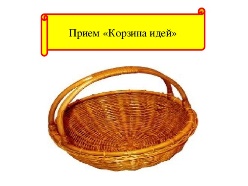 Middle of the lessonIII. Auding the dialogue and guessing new wordsThen they read by rolesIV The have to make plans: I’ve had an ideas about… When we know, we can.., So moving on……	Responding students: There are 2 or 3 problems with that..That’s true, but…But we still need/…Exercise 4They have to decide what phrase can fit in the sentencesExercise 5Students find the expressions in the text.The teacher ask them: what expressions for the size and what words can fit the sentences?Exercise 7They have to make their own dialogueIII. Auding the dialogue and guessing new wordsThen they read by rolesIV The have to make plans: I’ve had an ideas about… When we know, we can.., So moving on……	Responding students: There are 2 or 3 problems with that..That’s true, but…But we still need/…Exercise 4They have to decide what phrase can fit in the sentencesExercise 5Students find the expressions in the text.The teacher ask them: what expressions for the size and what words can fit the sentences?Exercise 7They have to make their own dialogueListen the dialogue and find key words students answer the questions and giving their suggestionsGive their own ideas, listen the audioAnswer the questionsRecite the dialogue, using their ideasStudents can check themselvesGreat!Audio 2.16Audio 2.17The end of the lessonSummarySo, what have you learned at the lesson?-Please, evaluate your work at the lesson. Give your opinion.- What would you suggest to me?SummarySo, what have you learned at the lesson?-Please, evaluate your work at the lesson. Give your opinion.- What would you suggest to me?Answer and give their opinionsTeacher gives points for the work at the lesson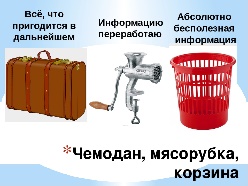 